Túrakód: G_Kurc-m-4,4_f /  Táv.: 4,4 km  /  Frissítve: 2022-01-10Túranév: Szent-S-kör / Gyalog_Kurca-mentén-4,4 km_fEllenőrzőpont és résztáv adatok:Feldolgozták: Baráth László, Hernyik András, Valkai Árpád, 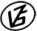 Tapasztalataidat, élményeidet őrömmel fogadjuk! 
(Fotó és videó anyagokat is várunk.)EllenőrzőpontEllenőrzőpontEllenőrzőpontEllenőrzőpontRésztáv (kerekített adatok)Résztáv (kerekített adatok)Résztáv (kerekített adatok)          Elnevezése          ElnevezéseKódjaHelyzeteElnevezéseHosszaHossza1.Rajt-Cél (Dózsa-ház)001QRN46 39.154 E20 15.191G_Kurc-m-4,4_f_1-rt-  -  -  --  -  -  -2.Kurca-mentén / 7Kurc-m/7N46 39.376 E20 15.184G_Kurc-m-4,4_f_2-rt0,43 km0,43 km3.Kurca-mentén / 6Kurc-m/6N46 39.676 E20 15.256G_Kurc-m-4,4_f_3-rt0,58 km1 km4.Kurca-mentén / 5Kurc-m/5N46 39.459 E20 15.219G_Kurc-m-4,4_f_4-rt0:53 km1,5 km5.Kurca-mentén / 4Kurc-m/4N46 39.255 E20 15.248G_Kurc-m-4,4_f_5-rt0,39 km1.9 km6.Kurca-mentén / 3Kurc-m/3N46 39.046 E20 15.196G_Kurc-m-4,4_f_6-rt0,4 km2.3 km7.Kurca-mentén / 2Kurc-m/2N46 39.104 E20 14.727G_Kurc-m-4,4_f_7-rt0,92 km3.2 km8.Kurca-mentén / 1Kurc-m/1N46 39.028 E20 15.108G_Kurc-m-4,4_f_8-rt0,87 km4.1 km9.Rajt-Cél (Dózsa-ház)001QRN46 39.154 E20 15.191-  -  -  -  -  -  -  -  -  -0,28 km4,4 km